夏日戲水安全宣導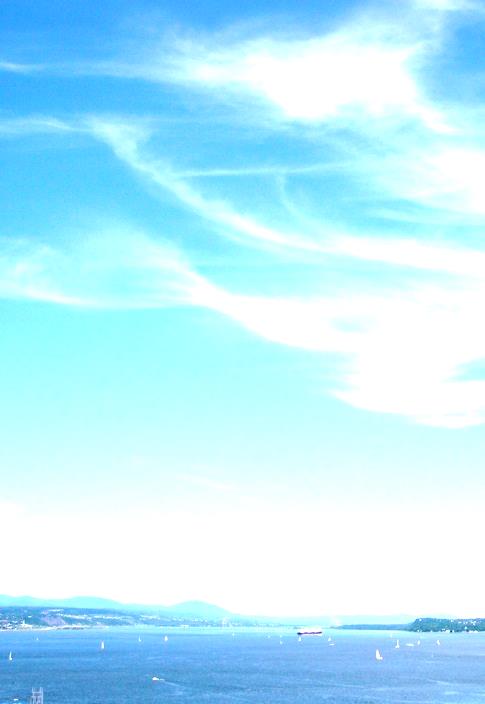 救溺五步：叫叫伸拋划、救溺先自保１、叫：大聲呼救。２、叫：呼叫119、118、110、112。３、伸：利用延伸物(竹竿、樹枝等)。４、拋：拋送漂浮物(球、繩、瓶等)。５、划：利用大型浮具划過去(船、救生圈、浮    木、救生浮標等)。(二)防溺十招：１、戲水地點需合法，要有救生設備與人員。２、避免做出危險行為，不要跳水。３、湖泊溪流落差變化大，戲水游泳格外小心。４、不要落單，隨時注意同伴狀況位置。５、下水前先暖身，不可穿著牛仔褲下水。６、不可在水中嬉鬧惡作劇。７、身體疲累狀況不佳，不要戲水游泳。８、不要長時間浸泡在水中，小心失溫。９、注意氣象報告，現場氣候不佳不要戲水。１０、加強游泳漂浮技巧，不幸落水保持冷靜放    鬆。